Publicado en Sant Cugat el 19/10/2023 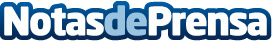 Parquets Sant Cugat implementa su presencia avanzada con el Kit DigitalParquets Sant Cugat, líder en instalación de suelos de parquet, se complace en anunciar la optimización de su posicionamiento online, escalando posiciones en los buscadores, gracias a los Next GenerationDatos de contacto:CarlosOnlinevalles 937685249Nota de prensa publicada en: https://www.notasdeprensa.es/parquets-sant-cugat-implementa-su-presencia Categorias: Marketing Cataluña Servicios Técnicos Hogar Otros Servicios Digital http://www.notasdeprensa.es